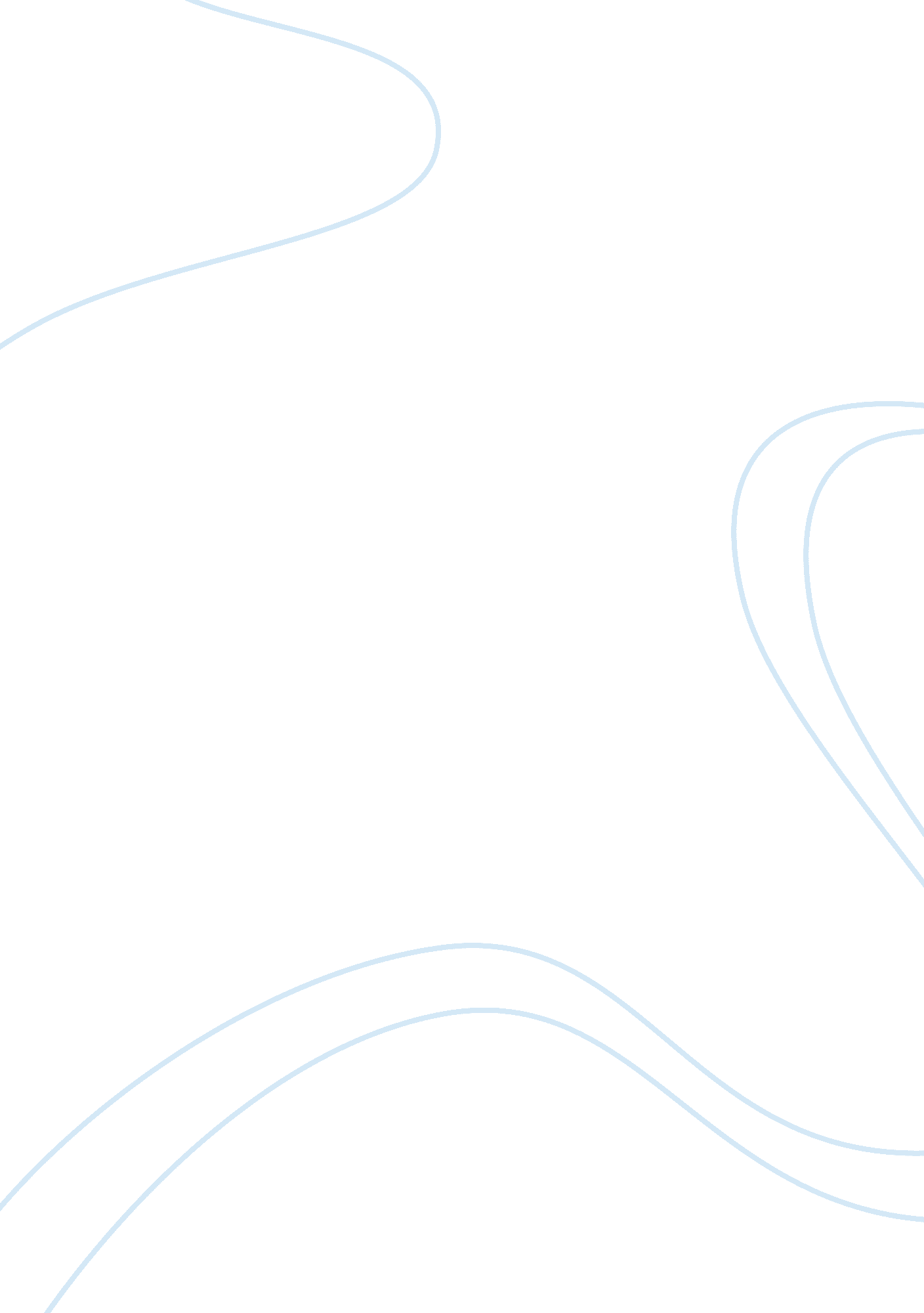 One problems concerned the whole system of humanBusiness, Management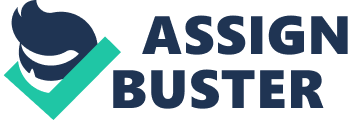 One of the reform issues initiated by government stakeholders increating prosperity for the community to realize civil society isgood governance. Capacity building is basically a strategy parameter for therealization of good governance. However, efforts to develop human resourcecapacity (HR) of the apparatus have not run optimally. Surabaya City Governmentactually has run human resources development program through the StaffingAgency and Training of Surabaya City as the implementation of capacity buildingfor its apparatus to realize good governance experience problems related to thequality and capacity of human resources of Surabaya City Government apparatusis still experienced. In addition, the achievement rate of the Surabaya CityGovernment of 95% still has not met the target set that is 100%. This is ofcourse an indication of a decrease in performance, especially services to thecommunity that has been done by the Surabaya City Government apparatus. Based on this matter, then some ofthe problems that become the subject of this research is about theimplementation of capacity building of apparatus resources in Surabaya CityGovernment environment and about the relationship between capacity building ofapparatus resources with the realization of good governance in Surabaya CityGovernment. This research uses descriptive qualitative method with data sourceused is primary and secondary data obtained by interviewing with informant related to officialsource related to title and research problem. The results showed that the reality of capacitybuilding in resource development apparatus that has been done by the Governmentof the city of Surabaya is currently still has some problems concerned thewhole system of human resource management, ranging from planning, procurement, until retirement. In addition, there is also a link between capacity buildingresources apparatus with good governance the Government city of Surabaya, because less passage of capacity development program’sresources apparatus has been drawn up on the impact manage Government Surabaya Citythat less than optimally 